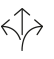 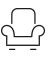 Durchgeführte Tests	Schlösser und Baubeschläge – Beschläge für Schiebetüren und Falttüren nach EN 1527 / 1998Dauer der Funktionsfähigkeit: Klasse 6 (höchste Klasse = 100’000 Zyklen)Möbelschlösser und -beschläge – Rollenbeschläge für Schiebetüren nach DIN 68859ÜberlastprüfungFunktionsprüfungGarantie	Für die einwandfreie Funktion der von Hawa gelieferten Produkte und für die Haltbarkeit sämtlicher Teile mit Ausnahme von Verschleissteilen leistet Hawa Gewähr für die Dauer von 2 Jahren ab Gefahrenübergang.Produktausführung	Hawa Divido 80 GR bestehend aus Laufschiene unten (Aluminium), Führungsschiene oben, Laufwerk mit Kugellagerrollen und Laufwerkhalter unten, Führungsgarnitur oben, Glasrahmenprofil Aluminium, Stopper.Optional:(	) Mehrbahnige Laufschiene unten(	) Mehrbahnige Führugsschiene oben(	) Rahmensprossen(	) Rahmenprofil mit Griff vertikal(	) Dämpfeinzug(	) Türe mit Dachschräge, oben geführt DS2(	) Türe mit Dachschräge, am Tablar geführt DS3(	) Türe mit Dachschräge, in Spitz laufend am Tablar geführt DS4(	) WandausgleichsprofilSchnittstellen	TürblattProfile rechtwinklig geschnitten und verschraubtBohrung für Gehäuse Befestigung unten